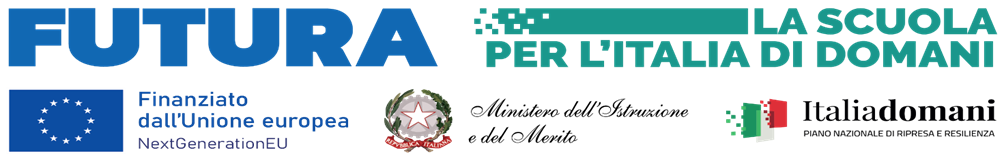 Al Dirigente scolastico dell’IC Mameli ManzoniMODULO DI ISCRIZIONEI sottoscritti ………….………….…………  e  …………………………………………..genitori dell’alunno/a .…………………………………. frequentante la classe …. sez. ........ del plesso di ......................................................... con la presente autorizzano il/la proprio/a figlio/a a partecipare al corso ( barrare uno dei seguenti moduli)MATEMATICA NELLE STEM ( durata 14 ore)CODING E PENSIERO COMPUTAZIONALE (durata 14 ore)DIGCOMP (modulo 1 ICDL durata 14 ore)e si impegnano a garantirne la presenza nelle date da calendario pubblicato         Data                                                                                                                Firme dei genitori		_________________________		_________________________Il sottoscritto, consapevole delle conseguenze amministrative e penali per chi rilasci dichiarazioni non corrispondenti a verità, ai sensi del DPR 445/2000, dichiara di avere effettuato la scelta/richiesta in osservanza delle disposizioni sulla responsabilità genitoriale di cui agli artt. 316, 337 ter e 337 quater c.c., che richiedono il consenso di entrambi i genitori. Il genitore unico firmatario:               Data                                                                                                       Il genitore unico firmatario__________________                                                                                     ________________________